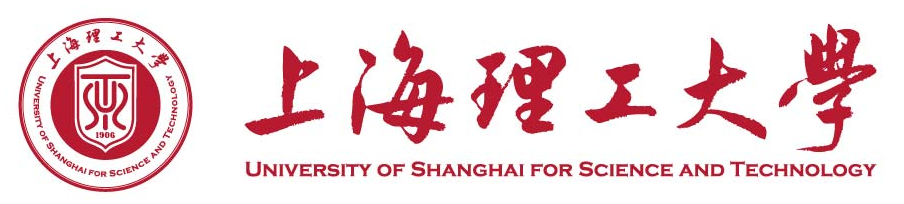 全日制硕士专业学位研究生专业实践计划表学院：                           姓名：                           学号：                           专业（领域）：                    研究方向：                       校内导师：                       联合导师：                       填表日期：                       研究生院制填 表 说 明研究生专业实践计划由校内导师和联合培养单位导师按照本专业学位类别（领域）研究生培养方案的要求，根据因材施教的原则，结合研究生本人特点，指导研究生制定专业实践计划，对实践目标、内容、方法、进度等作出安排。实践计划应在第二学期由校内导师、联合培养单位导师与研究生共同制定，经学院负责人和实践单位负责人同意后执行。实践计划一旦确定须认真执行，无特殊原因，原则上不予修改。所有表格一律用A4纸双面打印，一式一份。实践结束后交学院留存，研究生院定期检查。实践指导教师实践计划实践进度安排专业实践指导教师姓名职称主要从事专业与研究领域所在单位联系方式专业实践指导教师专业实践指导教师实践采取的形式实践内容实践预期目标导师签字：     年   月   日时间内容内容地点要求备注校内导师签字校内导师签字联合导师签字联合导师签字学院意见学院意见负责人签字：            学院盖章                          年   月   日负责人签字：            学院盖章                          年   月   日负责人签字：            学院盖章                          年   月   日负责人签字：            学院盖章                          年   月   日实践单位意见实践单位意见负责人签字：            单位盖章                          年   月   日负责人签字：            单位盖章                          年   月   日负责人签字：            单位盖章                          年   月   日负责人签字：            单位盖章                          年   月   日